Создание условий для обучения лиц с ОВЗ и инвалидов:Приспособление здания учебного корпуса с учетом потребностей инвалидов и других маломобильных групп населения по программе "Доступная среда", в том числе:-Оборудование площадок с настилом и ограждением из листовой, рифленой, просечной и круглой стали (пандус)-Устройство санузла-Выведение кнопок вызова персонала- Установка табличек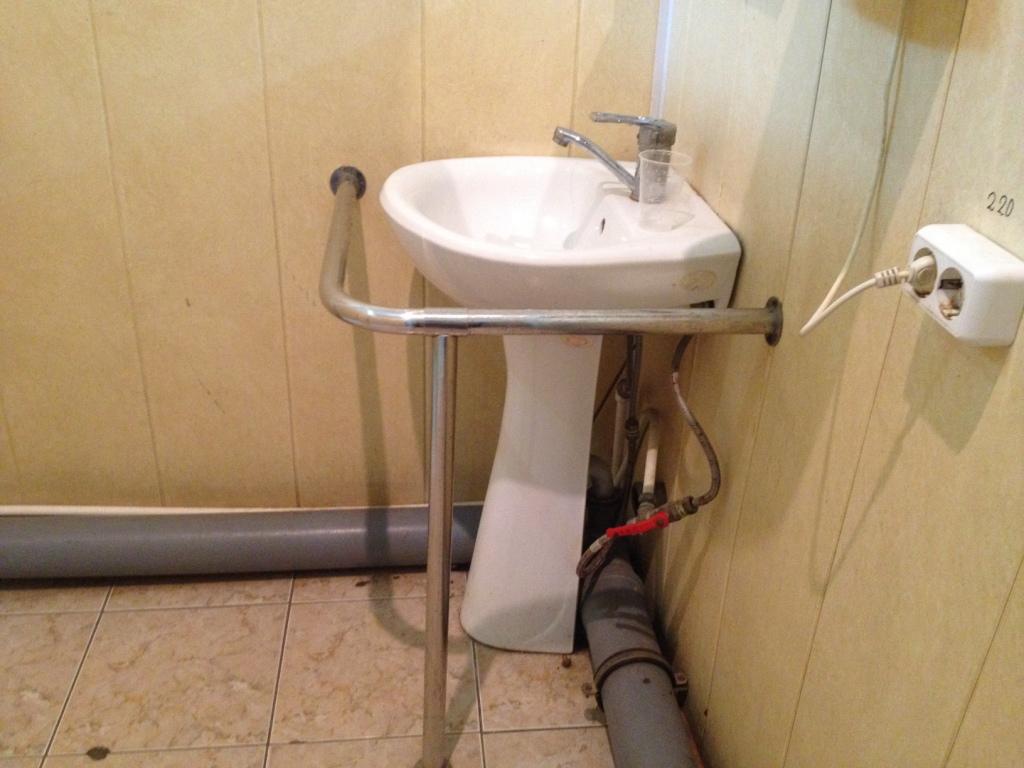 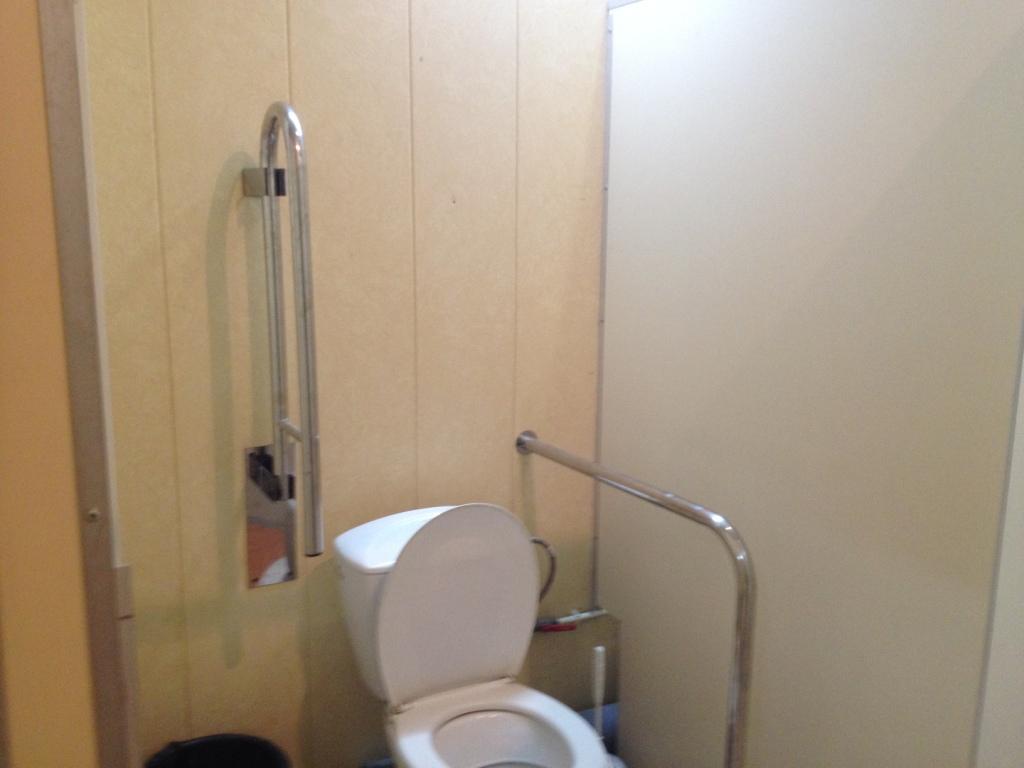 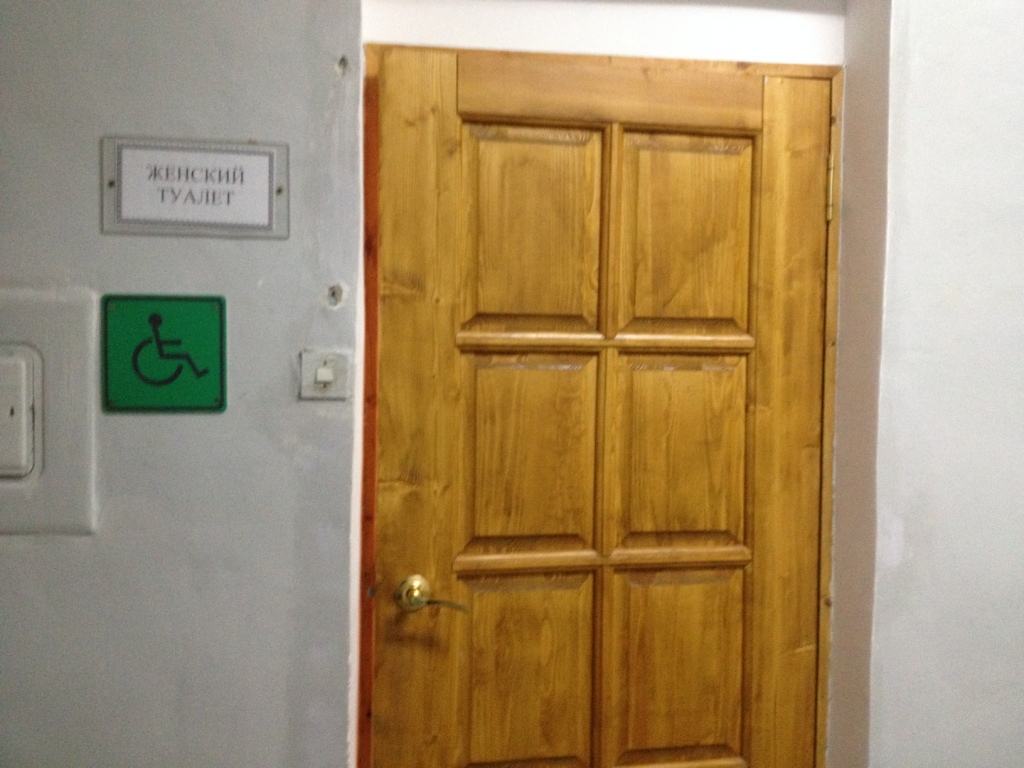 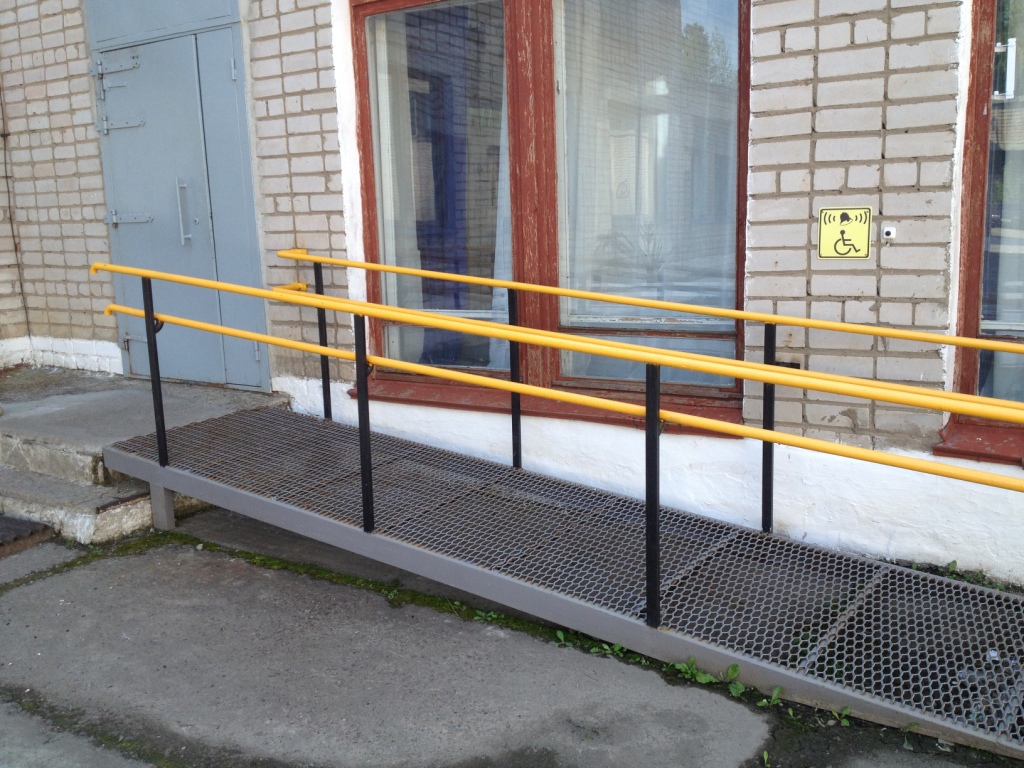 .